2022 APPLICATION FORM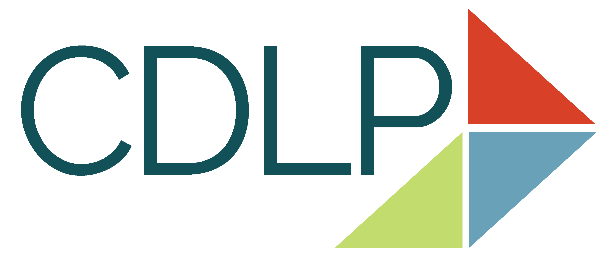 Country Dioceses  Leadership ProgramPlease note:  	Acceptance into CDLP is dependent upon a discernment process undertaken between the Principal and Diocesan Representative within each Diocese.  The Principal will be asked to complete a confidential endorsement form.Please return to your Diocesan Representative by Friday 12th November 2021 Secondary School Applications are encouraged as soon as possible.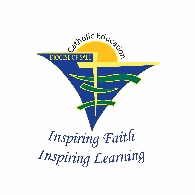   CEO Ballarat      	Kim Butler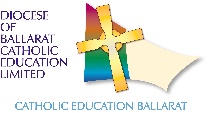 Ph: 0407523424   Email: kbutler@dobcel.catholic.edu.au  CEO Sandhurst	Pauline Fisher, PO Box 1181, Wangaratta 3676  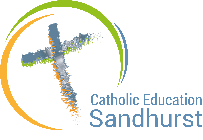 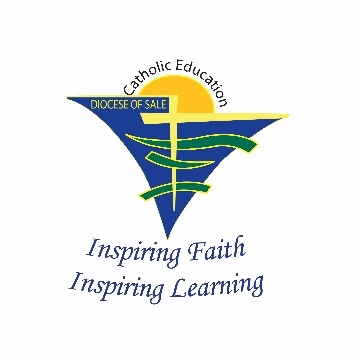                            		Ph: 5723 0000 Email:  pfisher@ceosand.catholic.edu.au			Bernadette Pearce, PO Box 1181 Wangaratta 3676 			Ph: 5723 0000 Email: bpearce@ceosand.catholic.edu.au  Applicant Name:Applicant Name:School Name:	School Name:	School Address:	School Address:	Diocese Name: Diocese Name: Current Role in School:	Current Role in School:	Email Address:	Email Address:	Mobile Phone No:Mobile Phone No:How would you hope to grow as a leader through the Country Dioceses Middle Leadership Program?How would you hope to grow as a leader through the Country Dioceses Middle Leadership Program?How would you hope to grow as a leader through the Country Dioceses Middle Leadership Program?How would you hope to grow as a leader through the Country Dioceses Middle Leadership Program?How would you hope to grow as a leader through the Country Dioceses Middle Leadership Program?How will your participation in the Country Dioceses Middle Leadership Program contribute to your school improvement priorities?How will your participation in the Country Dioceses Middle Leadership Program contribute to your school improvement priorities?How will your participation in the Country Dioceses Middle Leadership Program contribute to your school improvement priorities?How will your participation in the Country Dioceses Middle Leadership Program contribute to your school improvement priorities?How will your participation in the Country Dioceses Middle Leadership Program contribute to your school improvement priorities?Applicant’s Commitment:I am aware of the nature of the program and am able to make a commitment to the time and expectations required.Applicant’s Commitment:I am aware of the nature of the program and am able to make a commitment to the time and expectations required.Applicant’s Commitment:I am aware of the nature of the program and am able to make a commitment to the time and expectations required.Applicant’s Commitment:I am aware of the nature of the program and am able to make a commitment to the time and expectations required.Applicant’s Commitment:I am aware of the nature of the program and am able to make a commitment to the time and expectations required.Applicant’s Signature:Date:        /     /2021Principal’s SignatureDate:        /     /2021